ޖަދުވަލު –1 ބީލަން ހުށަހަޅާ ފޯމްޖަދުވަލު – 2ހުށަހަޅާ ފަރާތުގެ ޕްރޮފައިލް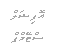 